Типичные проблемы развития речи дошкольника: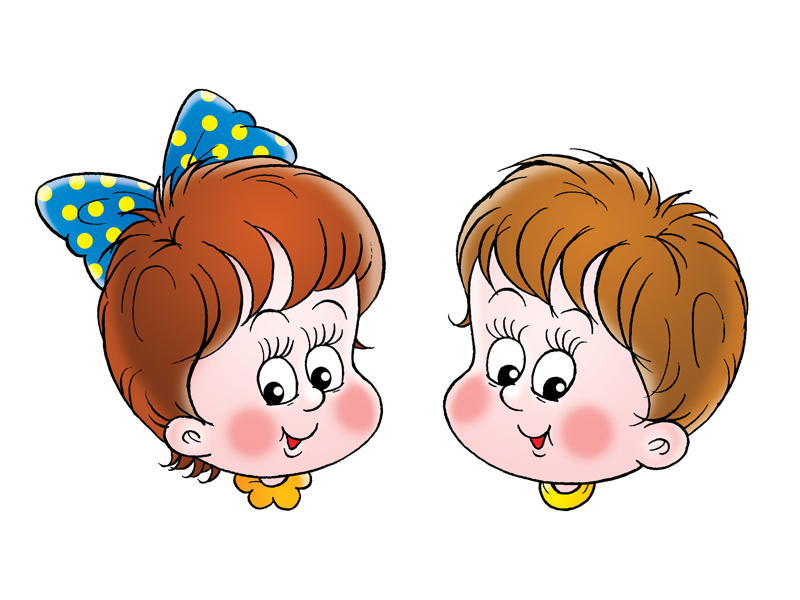 Односложная, состоящая лишь из простых предложений речь (так называемая "ситуативная" речь). Неспособность грамматически правильно построить распространенное предложение. Бедность речи. Недостаточный словарный запас. Замусоривание речи сленговыми словами (результат просмотров телевизионных передач), употребление нелитературных слов и выражений. Бедная диалогическая речь: неспособность грамотно и доступно сформулировать вопрос, построить краткий или развернутый ответ, если это необходимо и уместно. Неспособность построить монолог: например, сюжетный или описательный рассказ на предложенную тему, пересказ текста своими словами. (А ведь к школе приобрести это умение просто необходимо!) Отсутствие логического обоснования своих утверждений и выводов. Отсутствие навыков культуры речи: неумение использовать интонации, регулировать громкость голоса и темп речи и т.д. Плохая дикция. 